2023/08/13消 息 與 代 禱長執會:於 8/13(本主日) 1:30 PM 在 202 教室舉行,敬請長執同工預留時間參加。禱告會:8/16(本週三)8:00-9:00PM 的禱告會中,將為教會的家福一團契禱告。盼望弟兄姊妹踴躍參加禱告會。家庭事工:聚會時間:12:45-2:00PM,地點在 2 樓 202 教室。盼望弟兄姊妹們一起來用餐、聚會。求 神藉家庭事工祝福教會的家庭能一起成長,並享受 神所設立美好的家庭關係。畢業典禮:8/27(週日)11:40AM-12:30PM 將在教會 202 教室舉行五年級學生畢業典禮,祝賀孩子們從兒童主日學畢業,升入青少部。秋季成人主日學:新一季課程將於 9/3(週日)開始。課程主題為《保羅書信》,由 SUSAN 師母、符辰希傳道和黃繼德弟兄帶領。網絡上課仍然使用原來的 ZOOM。上課時間 9:40-10:40AM。歡迎弟兄姊妹踴躍參加,在 神的話語裡得造就。受洗班:新一季的受洗班將於 9/3(週日)開始。敬請弟兄姊妹鼓勵並邀請身邊慕道的親友參加。報名請聯繫教會秘書張寧姊妹HELENZHANG@CFCCSJ.ORG。退修會:2023 年度中英文部聯合退修會將於 11/17-19(週五-日)在 UNION CITY 的 CROWNE PLAZA 舉行。爲了方便同工預備,敬請弟兄姊妹儘早報名(10/30 前報名費減半)。今年酒店房間比較緊張,也請大家提早預訂。若您家中有長者需要報名,敬請弟兄姊妹協助。如有疑問,請聯繫黄江執事JHUANG_95129@YAHOO.COM 或張志仰執事CHANG.CHIHYANG@GMAIL.COM。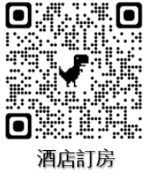 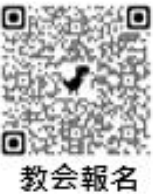 敬 畏 耶 和 華 是 智 慧 的 開 端 , 認 識 至 聖 者 便 是 聰 明 。 箴言 9:10